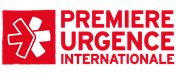 Cover letterFor the tender participation fileShelter kits & heating appliances, International call for tender distributions in response to the basic needs of conflicts affected and vulnerable people in Ukraine.In Ukraine, December 2023Tender reference: UKR/COO/23/AO/007_ Shelter kits & heating appliancesObject : Conditions for participation in the tenderDear tenderer,You had withdrawn a documentation for participation in the tender referenced above for the market award of Shelter kits & heating appliances in Kyiv, Ukraine 2023. To register your application, you must imperatively submit the documentation before 16th January of 2024, 12:00 pm, to the following address:PREMIERE URGENCE INTERNATIONALEShevchenkivskui district50, Sichovyh Striltsiv str,Kyiv, UkraineThe documents will be submitted in SEALED and ANONYMOUS envelopes. The only mentions allowed on the envelopes are the reference to the tender and the number of lot/s concerned. The documents in electronic version (scanned) can only be sent to:tender@premiere-urgence-ukr.orgThe applications have to include the following documents, duly completed, stamped and  signed:The tender participation file;Annex A: Submission form;Annex B: Model of financial offer or equivalent proposed by the bidder;Annex C: Model of bid guarantie;Annex D: Model of financial identification;Annex E: Production capacity (optionnal);Annex F: Competitive criterias (optionnal);Annex G: List of additionnal documents (optionnal).The additionnal documents to be listed in the Annex G must imperatively includes:Legal authorization for commercial activities in the country, delivered by the relevant ministryCertificate of tax situation of previous year;Copy of identity card of legal representative.IMPORTANT : Before completing the tender participation file and collecting the requested documents, the candidate must ensure it will not match the criterias of ineligibility and exclusion, otherwise he will be eliminated.If, after reading this letter, you decide not to participate to the tender, we would be grateful if you inform us about it in writing, explaining your reasons.Regards, Logistics Coordinator PUI, Ukraine 2023